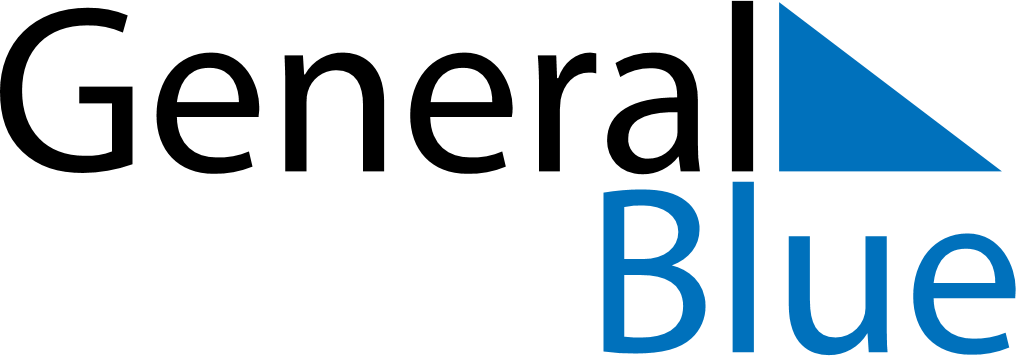 June 2024June 2024June 2024June 2024June 2024June 2024June 2024Pederneiras, Sao Paulo, BrazilPederneiras, Sao Paulo, BrazilPederneiras, Sao Paulo, BrazilPederneiras, Sao Paulo, BrazilPederneiras, Sao Paulo, BrazilPederneiras, Sao Paulo, BrazilPederneiras, Sao Paulo, BrazilSundayMondayMondayTuesdayWednesdayThursdayFridaySaturday1Sunrise: 6:47 AMSunset: 5:38 PMDaylight: 10 hours and 51 minutes.23345678Sunrise: 6:47 AMSunset: 5:38 PMDaylight: 10 hours and 50 minutes.Sunrise: 6:48 AMSunset: 5:38 PMDaylight: 10 hours and 50 minutes.Sunrise: 6:48 AMSunset: 5:38 PMDaylight: 10 hours and 50 minutes.Sunrise: 6:48 AMSunset: 5:38 PMDaylight: 10 hours and 49 minutes.Sunrise: 6:49 AMSunset: 5:38 PMDaylight: 10 hours and 49 minutes.Sunrise: 6:49 AMSunset: 5:38 PMDaylight: 10 hours and 48 minutes.Sunrise: 6:49 AMSunset: 5:38 PMDaylight: 10 hours and 48 minutes.Sunrise: 6:50 AMSunset: 5:38 PMDaylight: 10 hours and 48 minutes.910101112131415Sunrise: 6:50 AMSunset: 5:38 PMDaylight: 10 hours and 47 minutes.Sunrise: 6:50 AMSunset: 5:38 PMDaylight: 10 hours and 47 minutes.Sunrise: 6:50 AMSunset: 5:38 PMDaylight: 10 hours and 47 minutes.Sunrise: 6:51 AMSunset: 5:38 PMDaylight: 10 hours and 47 minutes.Sunrise: 6:51 AMSunset: 5:38 PMDaylight: 10 hours and 46 minutes.Sunrise: 6:51 AMSunset: 5:38 PMDaylight: 10 hours and 46 minutes.Sunrise: 6:52 AMSunset: 5:38 PMDaylight: 10 hours and 46 minutes.Sunrise: 6:52 AMSunset: 5:38 PMDaylight: 10 hours and 46 minutes.1617171819202122Sunrise: 6:52 AMSunset: 5:38 PMDaylight: 10 hours and 46 minutes.Sunrise: 6:53 AMSunset: 5:39 PMDaylight: 10 hours and 46 minutes.Sunrise: 6:53 AMSunset: 5:39 PMDaylight: 10 hours and 46 minutes.Sunrise: 6:53 AMSunset: 5:39 PMDaylight: 10 hours and 45 minutes.Sunrise: 6:53 AMSunset: 5:39 PMDaylight: 10 hours and 45 minutes.Sunrise: 6:53 AMSunset: 5:39 PMDaylight: 10 hours and 45 minutes.Sunrise: 6:54 AMSunset: 5:39 PMDaylight: 10 hours and 45 minutes.Sunrise: 6:54 AMSunset: 5:40 PMDaylight: 10 hours and 45 minutes.2324242526272829Sunrise: 6:54 AMSunset: 5:40 PMDaylight: 10 hours and 45 minutes.Sunrise: 6:54 AMSunset: 5:40 PMDaylight: 10 hours and 45 minutes.Sunrise: 6:54 AMSunset: 5:40 PMDaylight: 10 hours and 45 minutes.Sunrise: 6:54 AMSunset: 5:40 PMDaylight: 10 hours and 46 minutes.Sunrise: 6:54 AMSunset: 5:41 PMDaylight: 10 hours and 46 minutes.Sunrise: 6:55 AMSunset: 5:41 PMDaylight: 10 hours and 46 minutes.Sunrise: 6:55 AMSunset: 5:41 PMDaylight: 10 hours and 46 minutes.Sunrise: 6:55 AMSunset: 5:41 PMDaylight: 10 hours and 46 minutes.30Sunrise: 6:55 AMSunset: 5:42 PMDaylight: 10 hours and 46 minutes.